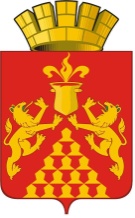 Дума  городского  округа  Красноуральскседьмого созываРЕШЕНИЕот  25 ноября 2021 года  № 338город  КрасноуральскОб исполнении бюджета городского округа Красноуральск за девять месяцев 2021 годаВ соответствии со статьями 9, 264.2 Бюджетного кодекса Российской Федерации, статьей 44 Положения о бюджетном процессе в городском округе Красноуральск, утвержденного решением Думы городского округа Красноуральск от 29 сентября 2017 года № 13 (с изменениями), рассмотрев постановление администрации городского округа Красноуральск от 27октября2021 года № 1191«Об утверждении отчета об исполнении бюджета городского округа Красноуральск за девять месяцев 2021 года», Дума городского округа КрасноуральскРЕШИЛА:Принять к сведению Отчет об исполнении бюджета городского округа Красноуральск за девять месяцев 2021 года по доходам в сумме 647 810 847,74 рублей, по расходам в сумме 828 884 995,65 рублей, с дефицитом в сумме 181 074 147,91 рублей.Администрации городского округа Красноуральск:обеспечить контроль за целевым и эффективным использованием средств местного бюджета;в первоочередном порядке направлять средства местного бюджета на выплату заработной платы работникам муниципальных учреждений и оплату коммунальных услуг;принять меры по недопущению роста кредиторской задолженности в 2021 году.Настоящее решение опубликовать в газете «Красноуральский рабочий» и разместить на официальном сайте Думы городского округа Красноуральск в сети «Интернет» (www.dumakrur.ru).    Настоящее решение вступает в силу со дня его официального опубликования.Контроль исполнения настоящего решения возложить на постоянную комиссию по экономической политике и бюджету (В.В. Грибов).Председатель Думы                                                                                                                                    городского округа Красноуральск                                                         А.В. МедведевГлава городского округа Красноуральск                                                      Д.Н. Кузьминых